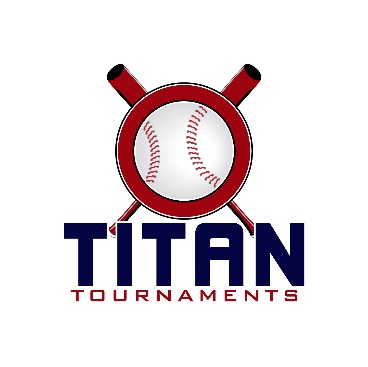 Thanks for playing ball with Titan!Roster and Waiver Forms must be submitted to the onsite director upon arrival and birth certificates must be available on site in each head coach’s folder.Victor Lord Park – 175 2nd St, Winder, GA (Fields 1 thru 4)Director – Rick (404)-451-2807 Open until 2:15pmDirector – Allen (770)-895-5094 2:15pm until closeEntry Fee: $355Sanction Fee: $35 if unpaid in 2021Admission: $7 Per SpectatorCoaches: 3 Passes Per TeamPlease check out the how much does my team owe document.Format: 2 Seeding Games & Single Elimination Bracket PlayPlease refer to pages 14-15 of our rule book for seeding procedures.
The on deck circle is on your dugout side. If you are uncomfortable with your player being that close to the batter, you may have them warm up further down the dugout, but they must remain on your dugout side.
Headfirst slides are allowed, faking a bunt and pulling back to swing is not allowed.
Runners must make an attempt to avoid contact, but do not have to slide.
Warm Up Pitches – 5 pitches between innings or 1 minute, whichever comes first.
Coaches – one defensive coach is allowed to sit on a bucket or stand directly outside of the dugout for the purpose of calling pitches. Two offensive coaches are allowed, one at third base, one at first base.
Offensive: One offensive timeout is allowed per inning.
Defensive: Three defensive timeouts are allowed during a seven inning game. On the fourth and each additional defensive timeout, the pitcher must be removed from the pitching position for the duration of the game. In the event of extra innings, one defensive timeout per inning is allowed.
An ejection will result in removal from the current game, and an additional one game suspension. Flagrant violations are subject to further suspension at the discretion of the onsite director.10U Games – Winder, GA
90 minute games*Please be prepared to play at least 15 minutes prior to your scheduled start times*9U Games – Winder, GA
90 minute games*Please be prepared to play at least 15 minutes prior to your scheduled start times*11U Games – Winder, GA
90 minute games*Please be prepared to play at least 15 minutes prior to your scheduled start times*14U Games – Winder, GA
90 minute games*Please be prepared to play at least 15 minutes prior to your scheduled start times*TimeFieldGroupTeamScoreTeam9:003SeedingAthens Biscuits8-7Greenheads9:004SeedingOC Legends22-0Southside Hitmen Red10:453SeedingAthens Biscuits2-14TNGA Misfits10:454SeedingOC Legends10-3Greenheads12:304SeedingSouthside Hitmen Red3-5TNGA MisfitsTimeFieldGroupTeamScoreTeam2:154Bracket Game 14 SeedGreenheads11-25 SeedHitmen4:003Bracket Game 22 SeedMisfits4-103 SeedBiscuits4:004Bracket Game 3Winner of Game 1Greenheads4-51 SeedOC Legends5:45
C-Ship4Bracket Game 4Winner of Game 2Biscuits2-3Winner of Game 3OC LegendsTimeFieldGroupTeamScoreTeam12:303Game 1NEGA Goats13-0WLC Lions2:153Game 2NEGA Goats9-6WLC Lions5:453“IF Game” If series is tied 1-1Winner of Game 1N/AWinner of Game 2 if different from Winner of Game 1TimeFieldGroupTeamScoreTeam9:002SeedingHavoc16-1360 Tigers10:452SeedingGA Rangers10-3360 Tigers12:302SeedingGA Rangers3-10HavocTimeFieldGroupTeamScoreTeam2:152Bracket Game 12 SeedRangers15-13 SeedTigers4:00
C-Ship2Bracket Game 2Winner of Game 1
Rangers5-171 SeedHavocTimeFieldGroupTeamScoreTeam9:001SeedingGA Rangers7-4GA Classics10:451SeedingGA Rangers1-8Velo Factory12:301SeedingGA Classics4-14Velo FactoryTimeFieldGroupTeamScoreTeam2:151Bracket Game 12 SeedRangers3-13 SeedGA Classics4:00
C-Ship1Bracket Game 2Winner of Game 1Rangers1-61 SeedVelo